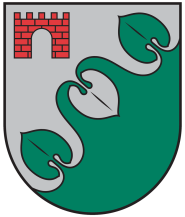 Limbažu novada administrācijaSalacgrīvas apvienības pārvaldeReģ. Nr. 50900030131; Smilšu iela 9, Salacgrīva, Limbažu novads, LV - 4033; E-pasts salacgriva@limbazunovads.lv; tālrunis 64071973Salacgrīvā, Limbažu novadāAPSTIPRINĀTS Limbažu novada pašvaldībasizpilddirektors Artis ĀrgalisSacensību “Nēģu kross 2023”NOLIKUMS1. Mērķi un uzdevumi1.1. Noskaidrot ātrākos skrējējus šajās sacensībās.1.2. Popularizēt  skriešanas sportu bērnu, jauniešu un iedzīvotāju vidū. 1.3. Rast pozitīvas emocijas un svētku sajūtu, popularizēt Nēģu svētkus.2. Organizatori 2.1. Sacensības organizē Salacgrīvas sporta un atpūtas komplekss “ Zvejnieku parks” sadarbībā ar Limbažu novada pašvaldību. 2.2. Sacensību norisi vada Salacgrīvas sporta metodiķe Mārīte Jankovska (tālr.28626884) un apstiprinātā tiesnešu kolēģija. 3. Vieta un laiks 3.1. Sacensības notiek 2023.gada 14.oktobrī, Salacgrīvas pagasta teritorijā, Limbažu novadā. Starts un finišs “Vējavās” (pie Svētupes nēģu tača).3.2. Reģistrācija sacensībām no pl. 8:30 4. Reģistrācija4.1. Dalībnieku reģistrācija sacensībām notiek, iepriekš reģistrējoties internetā un sacensību dienā uz vietas. 4.2. Iepriekšēja reģistrācija internetā par pazeminātu dalības maksu ir pieejama tiešsaistē no 2023.gada 7.augusta līdz 2023.gada 29.septembrim. Reģistrācija internetā pieejama mājas lapā www.zvejniekuparks.lv un sociālās platformas “Facebook”  “Zvejnieku parks” lapā4.3. Pēdējā brīža reģistrācija iespējama sacensību dienā sacensību vietā no plkst.8.30 līdz 10 min. pirms attiecīgā skrējiena sākuma.4.4. Dalībnieki drīkst mainīt savu pieteikto distanci vai mainīt pieteikto dalībnieku pret citu. Šīs izmaiņas jāveic sacensību dienā “Reģistrācijas” teltī ne vēlāk kā 10 min pirms starta laika.4.5. Dalībniekiem, kuri būs iepriekš reģistrējušies internetā, būs personalizēts numurs un nodrošināta piemiņas medaļa par dalību.5. Noteikumi  5.1. Sacensībās var piedalīties visi iedzīvotāji, kam to ļauj veselības stāvoklis. Sacensību organizatori neuzņemas atbildību par sacensību dalībnieku veselības stāvokli.5.2. Katrs sacensību dalībnieks pirms starta reģistrācijā ar savu parakstu apliecina, ka uzņemas pilnu atbildību par savas veselības atbilstību skriešanas distances veikšanai. Dalībniekiem, jaunākiem par 18 gadiem, jābūt līdzi atbildīgajai personai, kas paraksta pieteikuma anketu. Sacensību organizatori nenes atbildību par dalībnieku iespējamajām traumām sacensību laikā.5.3. Sacensību dalībnieki apņemas ievērot ceļu satiksmes noteikumus.5.4. Sacensību numuram ir jābūt redzamam kopā ar sacensību dalībnieku visu sacensību laiku.5.5. Sacensības notiek pie daļēji ierobežotas transporta kustības.5.6. Visi dalībnieki, kuri pārkāps noteikums, neveicot pilnu distanci, tiks diskvalificēti.5.7. Dalībniekiem ir jābūt īpaši uzmanīgiem, šķērsojot brauktuves.5.8. Sacensību dalībnieki apņemas ievērot Godīgas spēles pamatprincipus, kas ietver gan savstarpēju cieņu vienam pret otru, gan sportiskā gara jēdzienus.6. Dalības maksa6.1. Veicot iepriekšēju reģistrāciju internetā, samaksa veicama ar pārskaitījumu. 6.2. Dalības maksa sacensībām tiek piemērota no 18 gadu vecuma ( dzimuši 2005.gadā vai vēlāk)6.3. Dalības maksa, reģistrējoties  internetā līdz 29.septembrim ieskaitot ir 10,- EUR, un tā ir jāsamaksā līdz 2023.gada 3.oktobrim. Dalības maksa sacensību dienā ir 15,- EUR, apmaksu veicot skaidrā naudā ne vēlāk kā 15 min pirms starta.6.4. Maksājuma uzdevumā katram dalībniekam jānorāda: vārds, uzvārds, dalība Nēģu Krosā (dz.gadu var redzēt maksājumā, un tas obligāti jānorāda pieteikuma anketā).6.5. Dalībnieki sacensībām tiek reģistrēti tikai pēc maksājuma saņemšanas. Šis punkts neattiecas uz jauniešiem līdz 17.g.v.6.6. Dalības maksa pārskaitāma uz sekojošiem rekvizītiem:Limbažu novada pašvaldība
Reģ.nr. 90009114631
AS SEB banka
LV71UNLA00130131308486.7. Ja sacensības tiek atceltas valstī noteikto Covid-19 pandēmijas ierobežojumu vai citu nepārvaramu apstākļu dēļ, dalības maksa netiek atgriezta, bet tiek pārcelta uz nākamo Nēģu krosu.7. Sacensību programma7.1. plkst. 10:00 starta signāls 2 km distancei “Ikriņi” – zēni, meitenes. Šajā distancē piedalās skrējēji vecumā līdz 10 gadiem (ieskaitot). Līdz 2013.g.dz. (ieskaitot).7.2. plkst. 10:00 starta signāls 5 km distancei “Maznēģītis” – zēni, meitenes. Šajā distancē piedalās skrējēji vecumā līdz 15 gadiem 2008.g.dz. (ieskaitot).7.3. plkst. 11:00 starta signāls 5 km distancei “Nēģītis” – vīrieši, sievietes. Šajā distancē piedalās skrējēji vecumā no 16 gadiem (dzimuši 2007.g.vai vēlāk). 7.4. plkst. 11:00 starta signāls 8-11 km distancei “Nēģis” - vīrieši, sievietes. Šajā distancē nav vecuma ierobežojuma.7.5. plkst. 11:00 starta signāls 20-23 km distancei “Supernēģis” - vīrieši, sievietes. Šajā distancē nav vecuma ierobežojuma.7.6. Dalībnieki trasē dodas ar kopēju startu katrā distances garumā atbilstoši norādītajam starta laikam. Uzvar sportists, kurš pirmais noskrien savu distanci. 7.7. 2 km, 5 km un 8 -11km trase vedīs pa Lauteru priežu mežu. 18 - 23km trase vedīs pa Lauteru priežu mežu, cauri Salacgrīvai uz nēģu tačiem (izskrien cauri trīs Salacas nēģu tačiem), šķērso pa Salacas upi trešo nēģu taci un atpakaļ pa Lauteru priežu mežu uz “Vējavām”.8. Vērtēšana, apbalvošana8.1. 2 km, 5 km līdz 15.g., 5km 16g.un vecāki, 8 - 11 km un 20 - 23 km distancēs atsevišķi tiek vērtēti vīrieši un sievietes.8.2. 2 km distancē un iepriekš reģistrētajiem sacensību dalībniekiem pārējās distancēs tiks pasniegtas “Nēģu krosa” piemiņas medaļas.8.3. 2km, 5 km (līdz 15.g.v. un no 16.g.v. un vecāki), 8 - 11 km un 20 – 23km distancē ar medaļām tiks apbalvoti 1. – 3.vietu ieguvēji zēniem un meitenēm, vīriešiem un sievietēm. 8.4. Katrā distancē godalgoto vietu ieguvējiem paredzētas specbalvas un pārsteiguma balvas no pasākuma atbalstītājiem.9. IzdevumiAr sacensību organizēšanu saistītie izdevumi tiek segti no Limbažu novada pašvaldības līdzekļiem un dalībnieku dalības maksām.10. Dažādi10.1. Sacensību organizatori un tiesneši garantē godīgu un precīzu sacensību izvešanas kārtību un to prasīs arī no sacensību dalībniekiem.10.2. Sacensību dalībnieks ar savu parakstu pieteikumā:10.2.1. Apliecina veselības stāvokļa atbilstību izvēlētajai slodzei;Apliecina, ka sacensību organizatori nekādi neatbild par jebkuriem materiāliem zaudējumiem vai nelaimes gadījumiem, vai nāves gadījumiem sacensību laikā, gan pirms, vai pēc tām;Piekrīt, ka personas dati (vārds, uzvārds, dzimums, dzimšanas dati,) tiks uzglabāti sacensību organizētāju dokumentācijā sacensību laikā un tie netiks izpausti trešajām personām ārpus sacensībām. Personas dati pēc sacensībām tiks uzglabāti vienu gadu un tad iznīcināti.Piekrīt, ka sacensību organizators izmantos un demonstrēs pēc saviem ieskatiem jebkurus videomateriālus, fotoattēlus vai arī to reprodukcijas, kas tapuši sacensību laikā, un kurās attēloti sacensību dalībnieki.11.Izmaiņas sacensību nolikumāOrganizatoriem ir tiesības izdarīt izmaiņas un papildinājumus nolikumā. Par izmaiņām sacensību nolikumā organizatori paziņo savos saziņas kanālos – mājas lapa, sociālie tīkli, norādot izmaiņu būtību. Organizatori nav atbildīgi par to, ja dalībnieki nav iepazinušies ar nolikumu.Limbažu novada pašvaldībasizpilddirektors									Artis Ārgalis